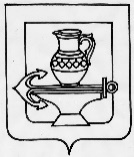 АДМИНИСТРАЦИЯ СЕЛЬСКОГО ПОСЕЛЕНИЯ КУЗЬМИНО-ОТВЕРЖСКИЙ СЕЛЬСОВЕТ ЛИПЕЦКОГО МУНИЦИПАЛЬНОГО РАЙОНАЛИПЕЦКОЙ ОБЛАСТИПОСТАНОВЛЕНИЕ21.06.2021                                                                                                  № 81О признании утратившим силу постановления администрации сельского поселения Кузьмино-Отвержский сельсовет Липецкого муниципального района Липецкой области Российской Федерации от 19.02.2021 № 11 «О присвоении адреса элементу улично-дорожной сети», от 27.04.2021 № 52 «Об утверждении наименований адресообразующих элементов»По результатам проведения мониторинга и в целях приведения в соответствие с действующим законодательством,  руководствуясь Федеральным законом от 06.10.2003 года № 131-ФЗ «Об общих принципах организации местного самоуправления в Российской Федерации», Уставом сельского поселения Кузьмино-Отвержский сельсовет Липецкого муниципального района Липецкой области Российской Федерации, администрация сельского поселения Кузьмино-Отвержский сельсовет Липецкого муниципального района Липецкой области Российской ФедерацииПОСТАНОВЛЯЕТ:1. Признать утратившими силу постановления администрации сельского поселения Кузьмино-Отвержский сельсовет Липецкого муниципального района Липецкой области Российской Федерации от 19.02.2021 № 11 «О присвоении адреса элементу улично-дорожной сети», от 27.04.2021 № 52 «Об утверждении наименований адресообразующих элементов».2. Разместить настоящее постановление на официальном сайте администрации сельского поселения Кузьмино-Отвержский сельсовет Липецкого муниципального района в информационно-телекоммуникационной сети «Интернет».2. Настоящее постановление вступает в силу со дня обнародования.Глава администрации сельского  поселения Кузьмино-Отвержский сельсовет                                                                Н.А.Зимарина